PROJET D’ORDRE DU JOUR Document établi par le Bureau de l’UnionAvertissement : le présent document ne représente pas les principes ou les orientations de l’UPOV	Ouverture de la réunion	Adoption de l’ordre du jour	Projet de texte préliminaire pour la révision des Notes explicatives sur les variétés essentiellement dérivées selon l’Acte de 1991 de la Convention UPOV (document UPOV/WG-EDV/3/2)	Date et programme de la quatrième réunion[Fin du document]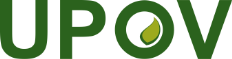 FUnion internationale pour la protection des obtentions végétalesGroupe de travail sur les variétés essentiellement dérivéesTroisième réunion
Genève, 27 avril 2021UPOV/WG-EDV/3/1Original:  anglaisDate:  30 mars 2021